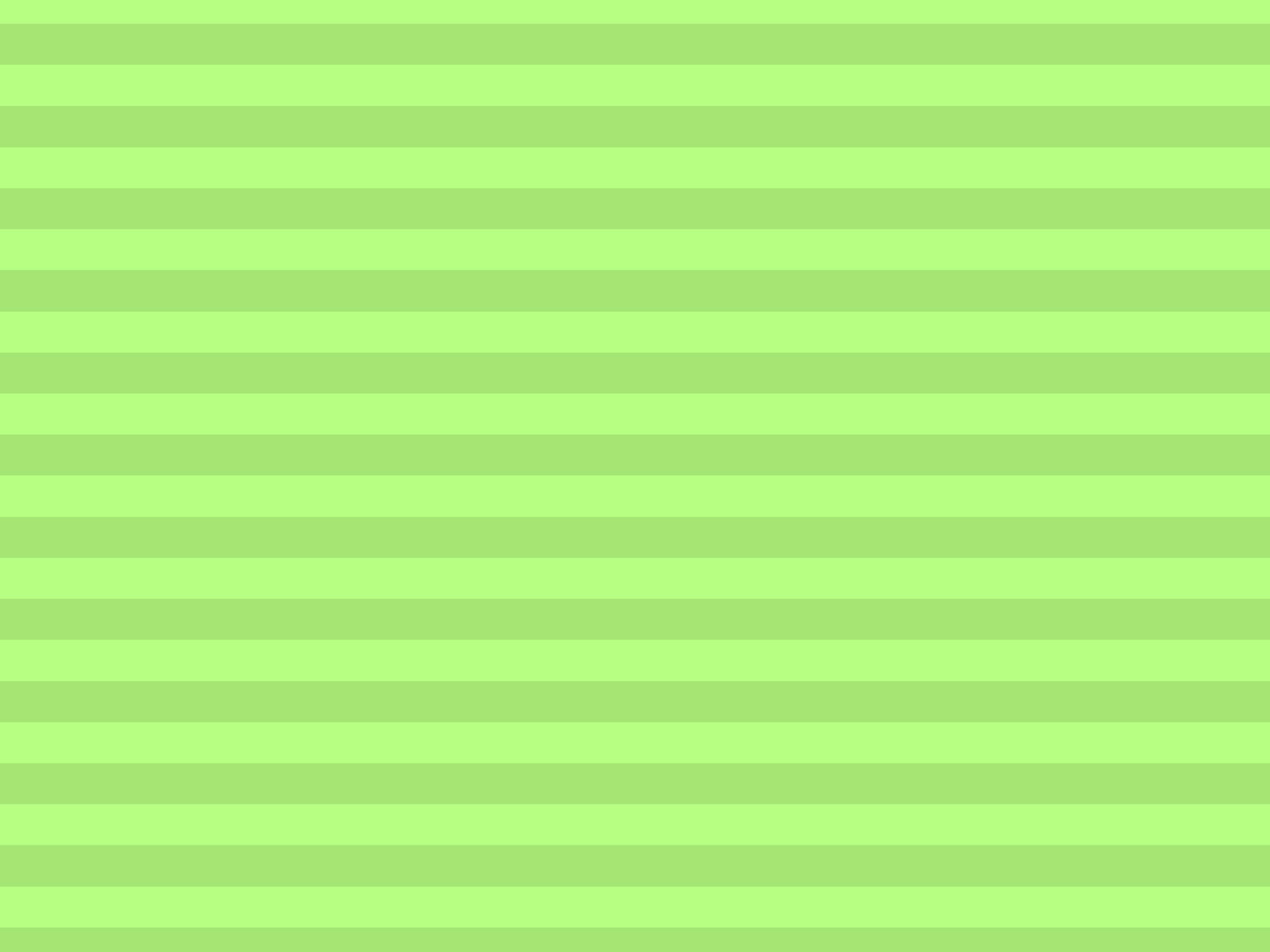 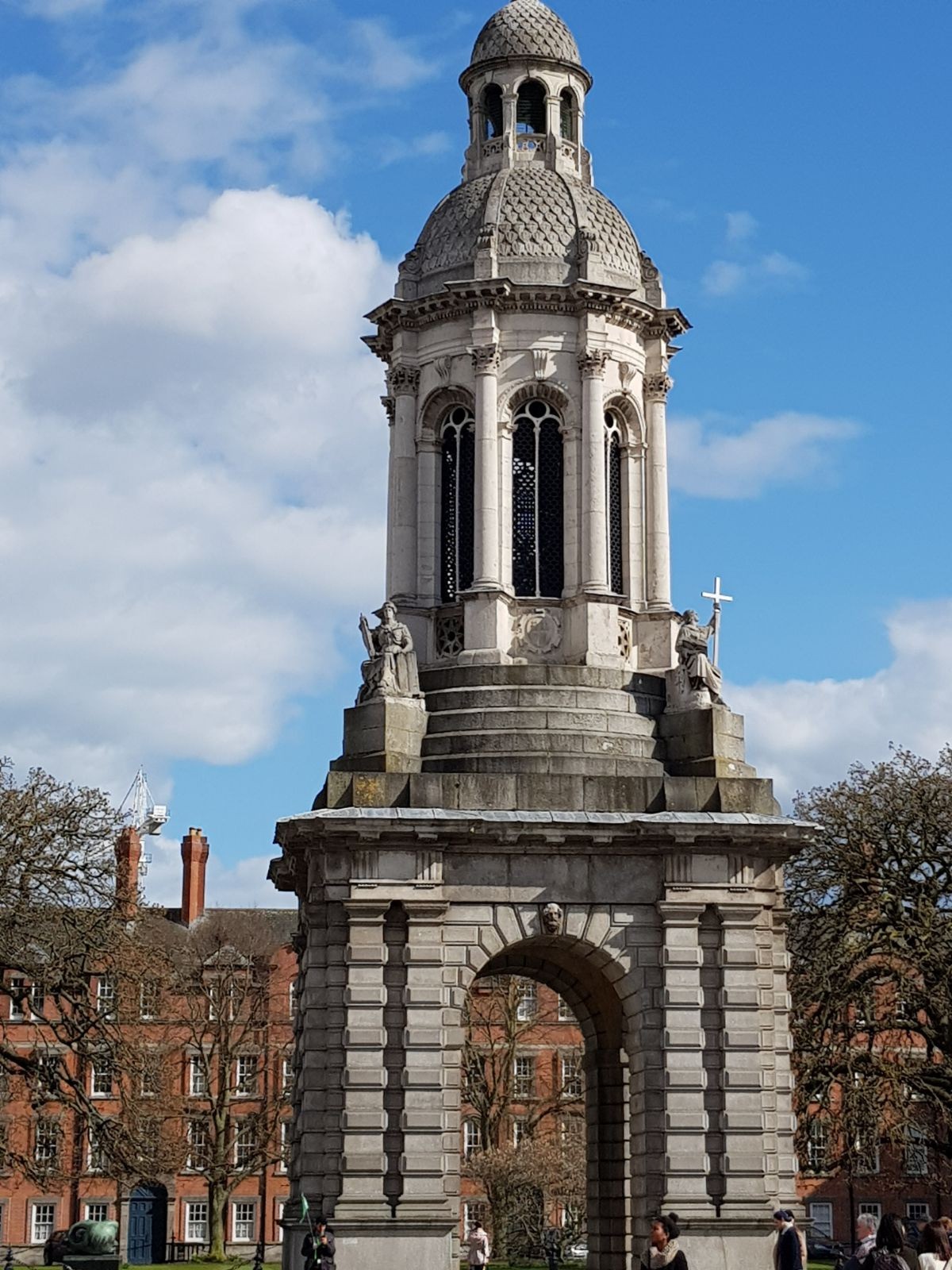 6-12 March21-27 March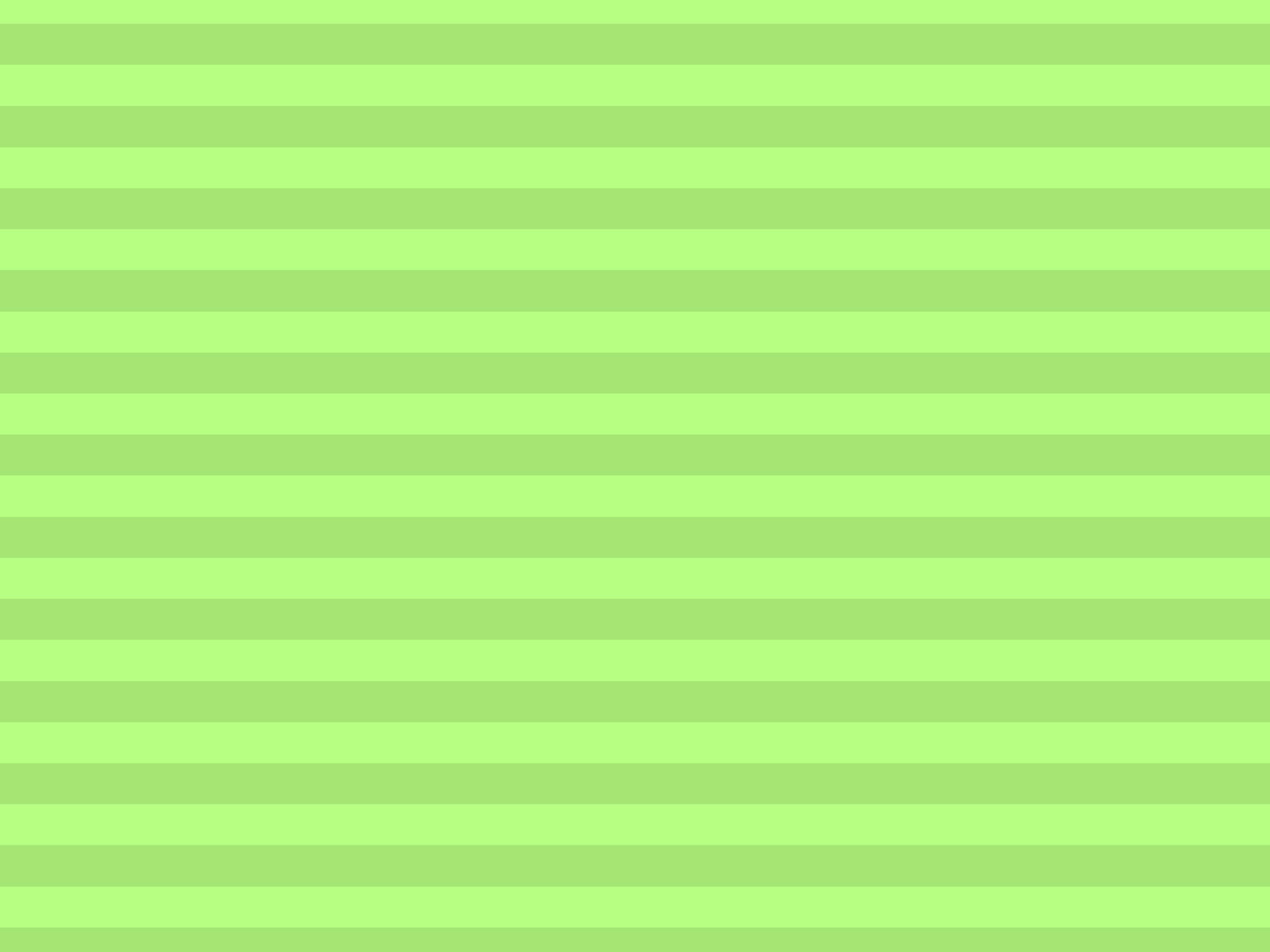   The  high school ''Jacopone da Todi'' allows  students to participate in stages abroad.A linguistic stage is a very important andeducational experience. Besides improving the knowledge of the language, it offers the opportunity to know new cultures and  ways of living.I The students, accompanied by five teachers and the Headmaster, spent a week  in  March in the fascinating Irish capital. It was also an experience for    the project of School-Job Alternation.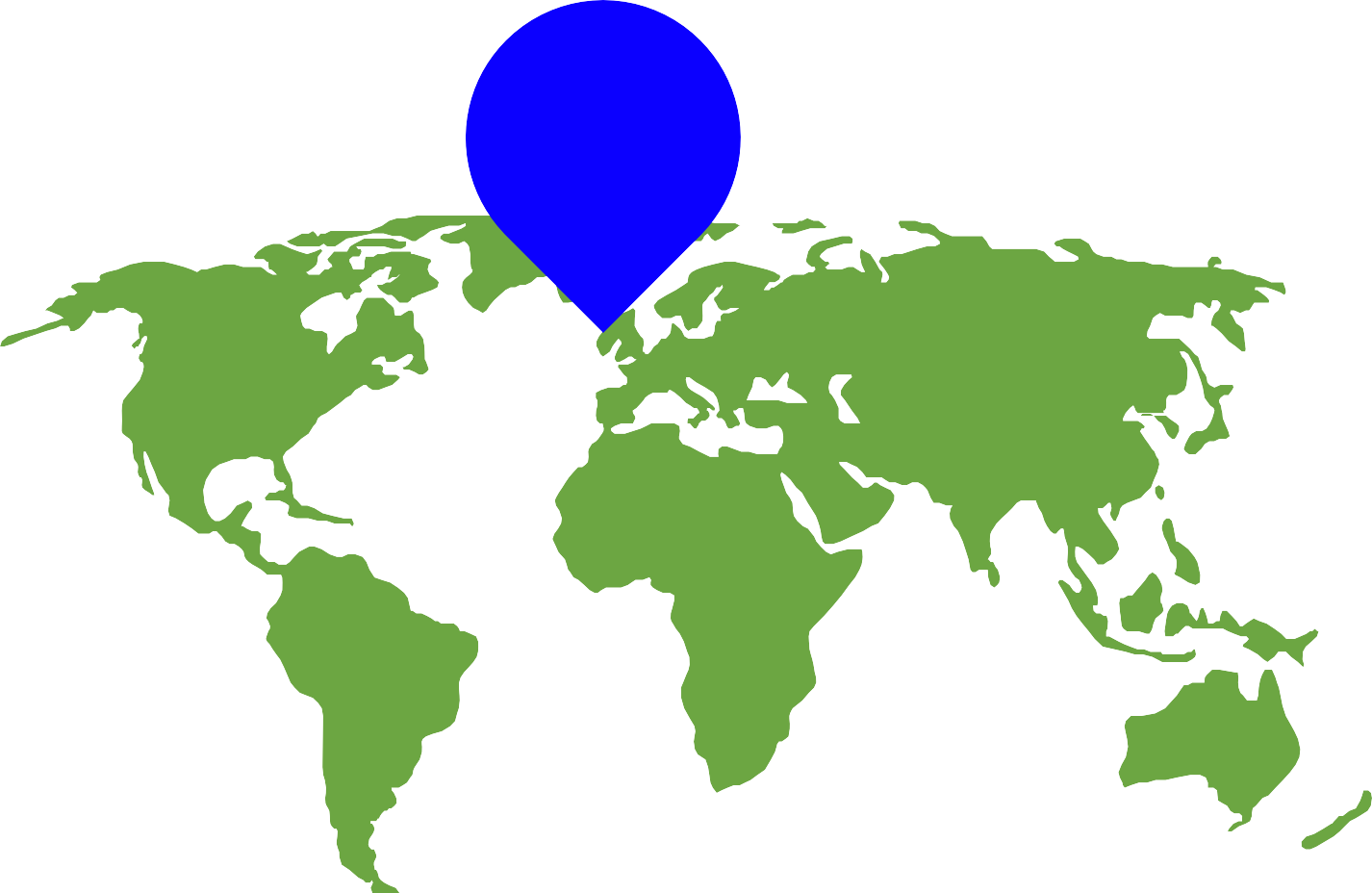 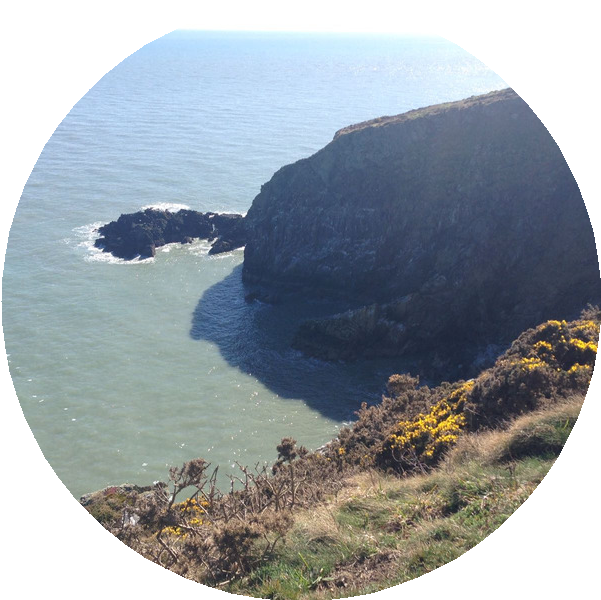 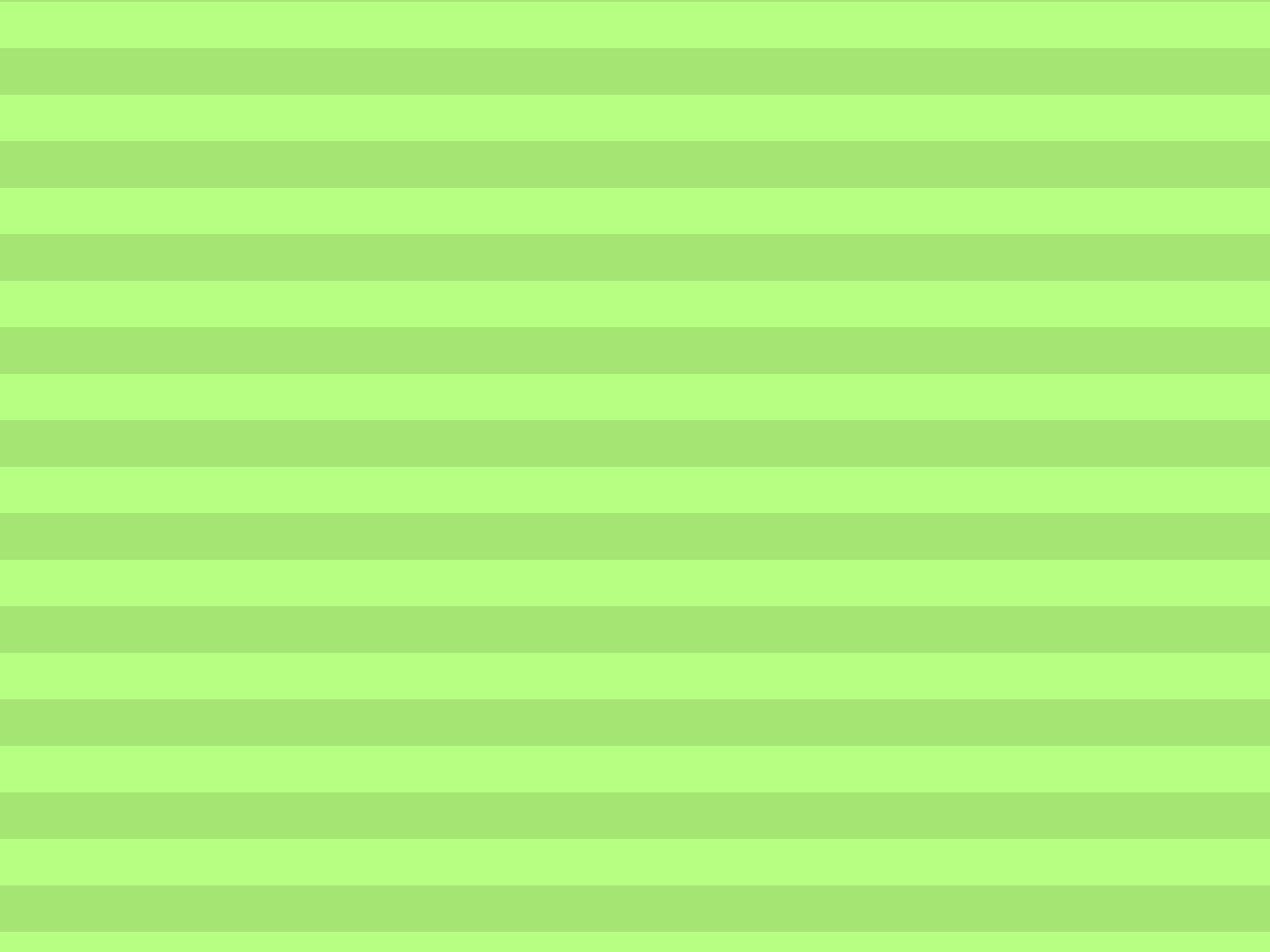 T h is e x p e r ie n c e  is  h ig h ly f o r m a t iv e b e c a u s e it is an  o pportunity t o d e e p e n,  im p r o v e and practice t he English la n g u a g e studied at school. The stage is organized every year.The  v is it of  t h e m o s t im p o r t a n t p la c e s o f D u b lin a n d t h e w o n d e r f u l c lif f s  will be remembered for ever.Trinity College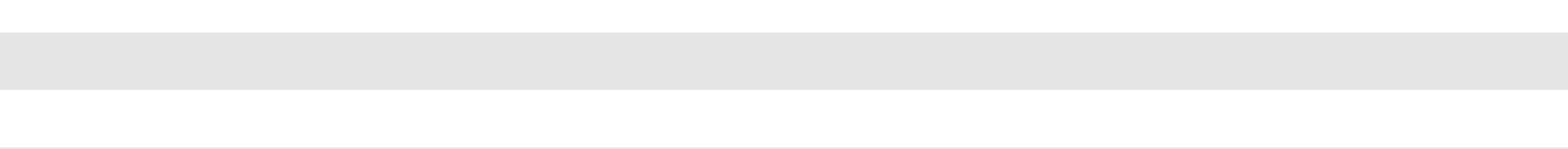 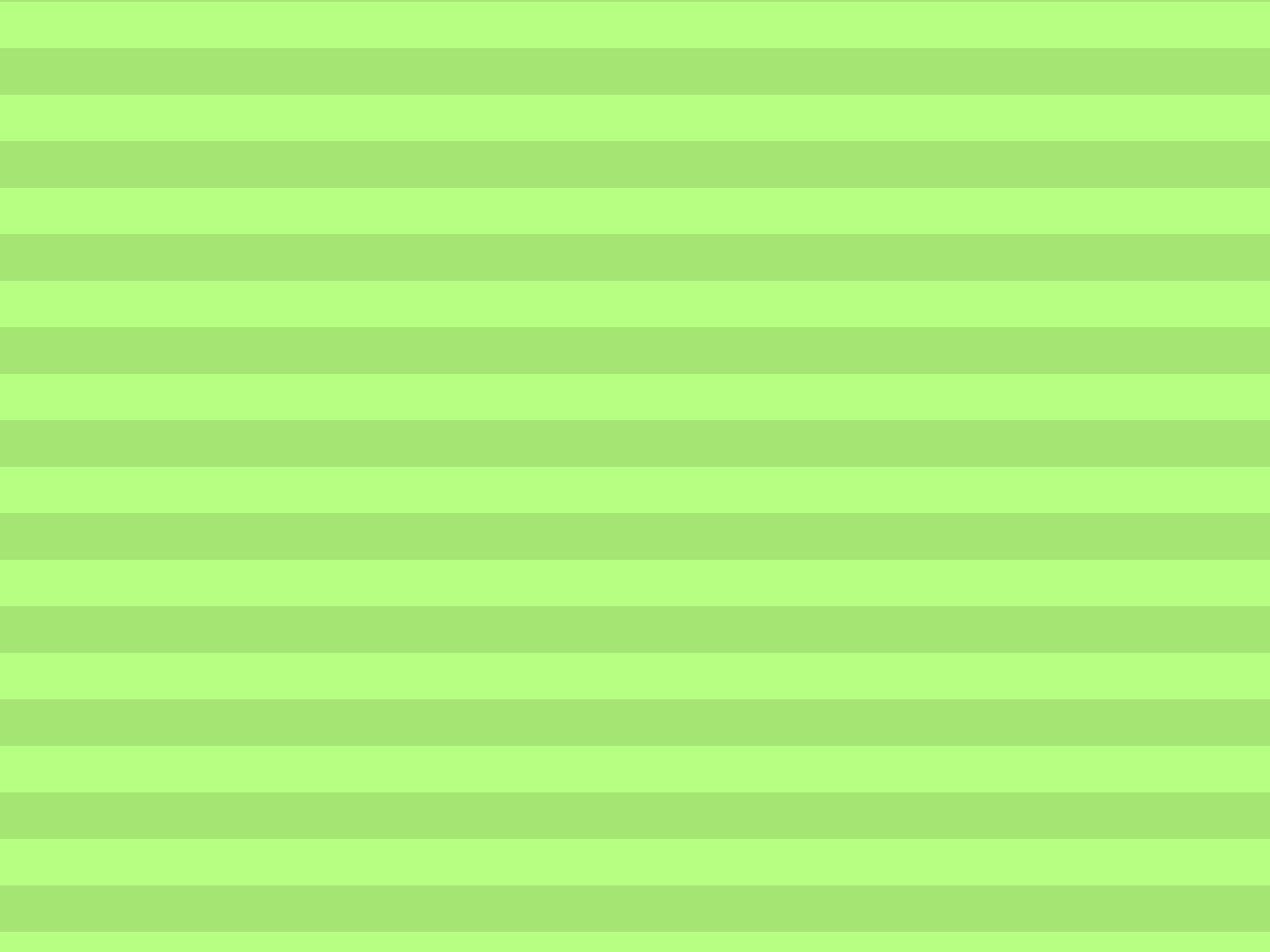 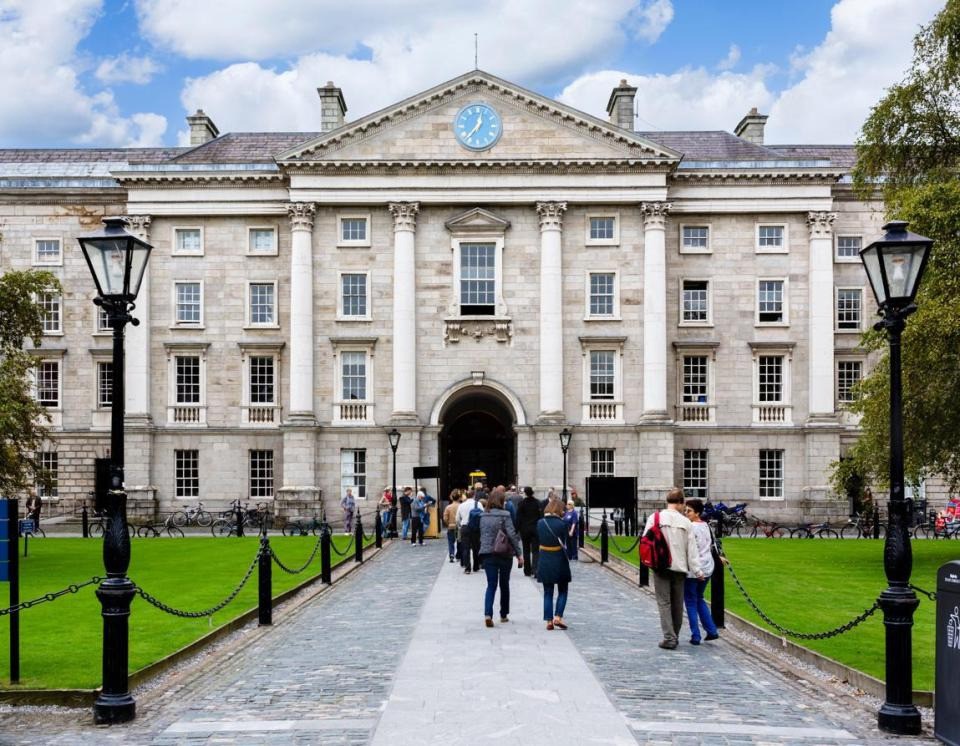 T H E	U N I V E R S I T Y	O F	D U B L I N ,T R I N I T Y	C O L L E G E ,	F O U N D E D	I N 1 5 9 2 ,	I S		T H E	O L D E S TU N I V E R S I T Y	I N	I R E L A N D .T R I N I T Y	C O L L E G E	I S	T H E	S O L E C O N S T I T U E N T	C O L L E G E	O F	T H EU N I V E R S I T Y .	A T	P R E S E N T	T H E R E A R E	O V E R	1 2 , 0 0 0	S T U D E N T SA N D	1 , 2 0 0	S T A F F	M E M B E R S W O R K I N G	O N	T H E		C O L L E G E C A M P U S .T R I N I T Y	C O L L E G E	I S	O N E	O FI R E L A N D		L E A D I N G	H I S T O R I C A L S I T E S ,	A T T R A C T I N G	 H A L F 	A	M I L L I O N	V I S I T O R S E V E R Y	Y E A R .	H E R I T A G EA T T R A C T I O N S	A V A I L A B L E	T OV I S I T O R S	I N C L U D E	T H E	B O O K	O F K E L L S	A N D	W A L K I N G	T O U R S	O FT H E	C A M P U S . Temple Bar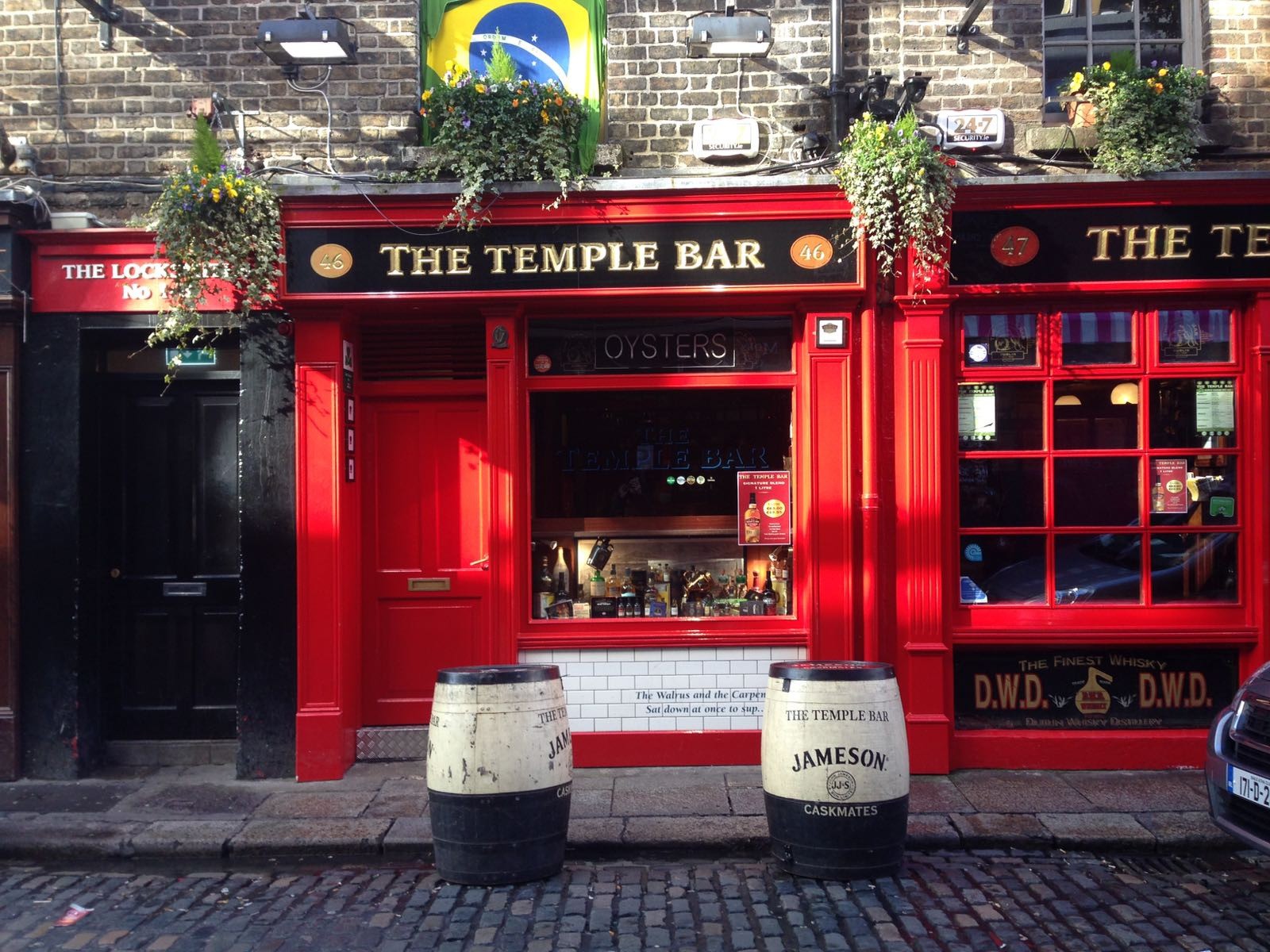 T E M P L E	B A R	I S	T H EC E N T R E	O F		D U B L I N ’ S C U L T U R A L		U N I V E R S E . B U S K E R S ,	S T R E E TA R T I S T S ,	O P E N	A I R M A R K E T S		A N DE X H I B I T I O N S		C R E A T E A SPECIAL	A T M O S P H E R E . Y O U	C A N	WA T C H		AS H O W ,	STROLL	T H R O U G H A	G A L L E R Y ,	E X P L O R E	A M A R K E T ,	G O		T O	A	G I GO R	J U S T	P L O N KY O U R S E L F	I N	A	C A F É F O R	D U B L I N ’ S		B E S T P E O P L E - W A T C H I N GS P O T .St. Patrick's Cathedral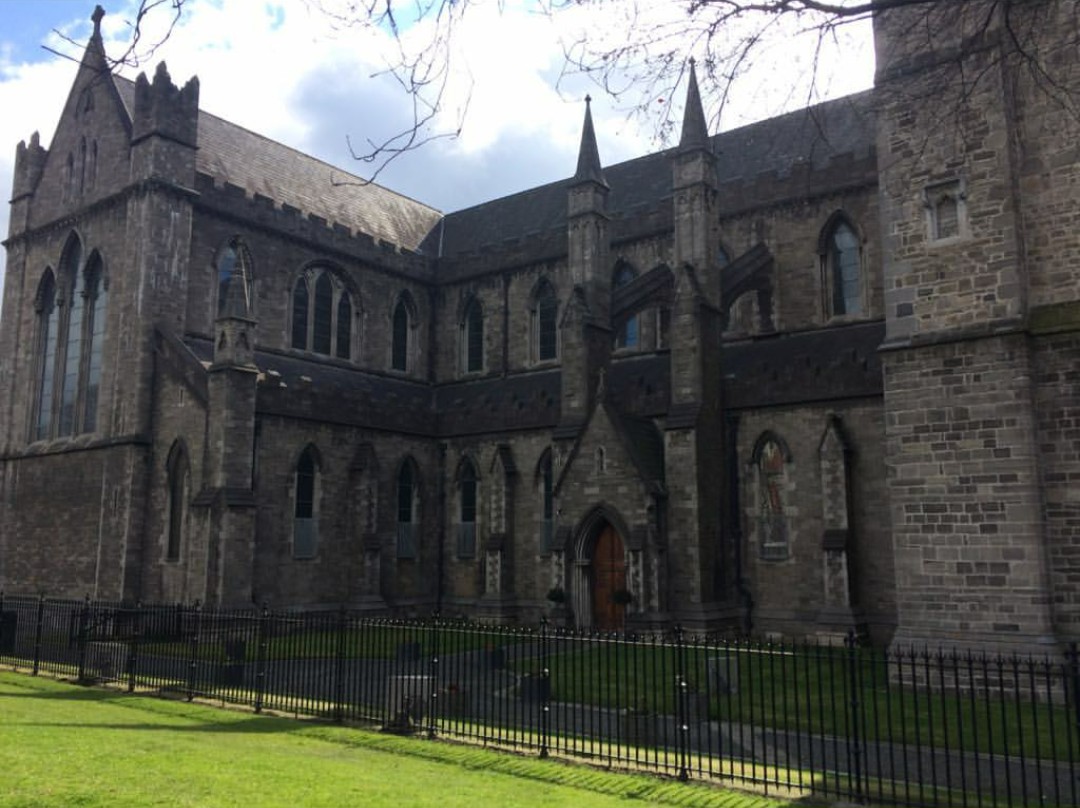 S A I N T P A T R I C K ’ S C A T H E D R A L H A S B E E N P A R T O F I R E L A N D ’ S H I S T O R Y F O R O V E R 8 0 0 Y E A R S A N D T O D A Y I S O N E O F T H EM O S T P O P U L A R V I S I T O R A T T R A C T I O N S I N D U B L I N . B U I L T I N H O N O U R O FI R E L A N D ’ S P A T R O N S A I N T B E T W E E N 1 2 2 0 A N D 1 2 6 0 S A I N T P A T R I C K ’ SC A T H E D R A L O F F E R S V I S I T O R S A R I C H A N D C O M P E L L I N G C U L T U R A LE X P E R I E N C E A N D I S O N E O F T H E F E W B U I L D I N G S L E F T F R O M M E D I E V A LD U B L I N . I T I S T H E N A T I O N A LC A T H E D R A L O F T H E C H U R C H O F I R E L A N D A N D I S T H E L A R G E S TC A T H E D R A L I N T H E C O U N T R Y .	T H EC A T H E D R A L I S W O R L D F A M O U S F O R I T S C H O I R W H I C H S T I L L P E R F O R M S D A I L YD U R I N G S C H O O L T E R M A N D I N R E C E N T Y E A R S T H E L A D Y C H A P E L , D A T I N G F R O M 1 2 7 0 , H A S B E E N R E S T O R E D T O I T SO R I G I N A L G L O R Y A N D A N E W E X H I B I T I O N C A L L E D L I V E SR E M E M B E R E D H A S O P E N E D W H I C HI N C L U D E S A S P E C I A L L Y C O M M I S S I O N E D T R E E S C U L P T U R E A N D M A R K S T H EC E N T E N A R Y O F W O R L D W A R 1 .Guinness Storehouse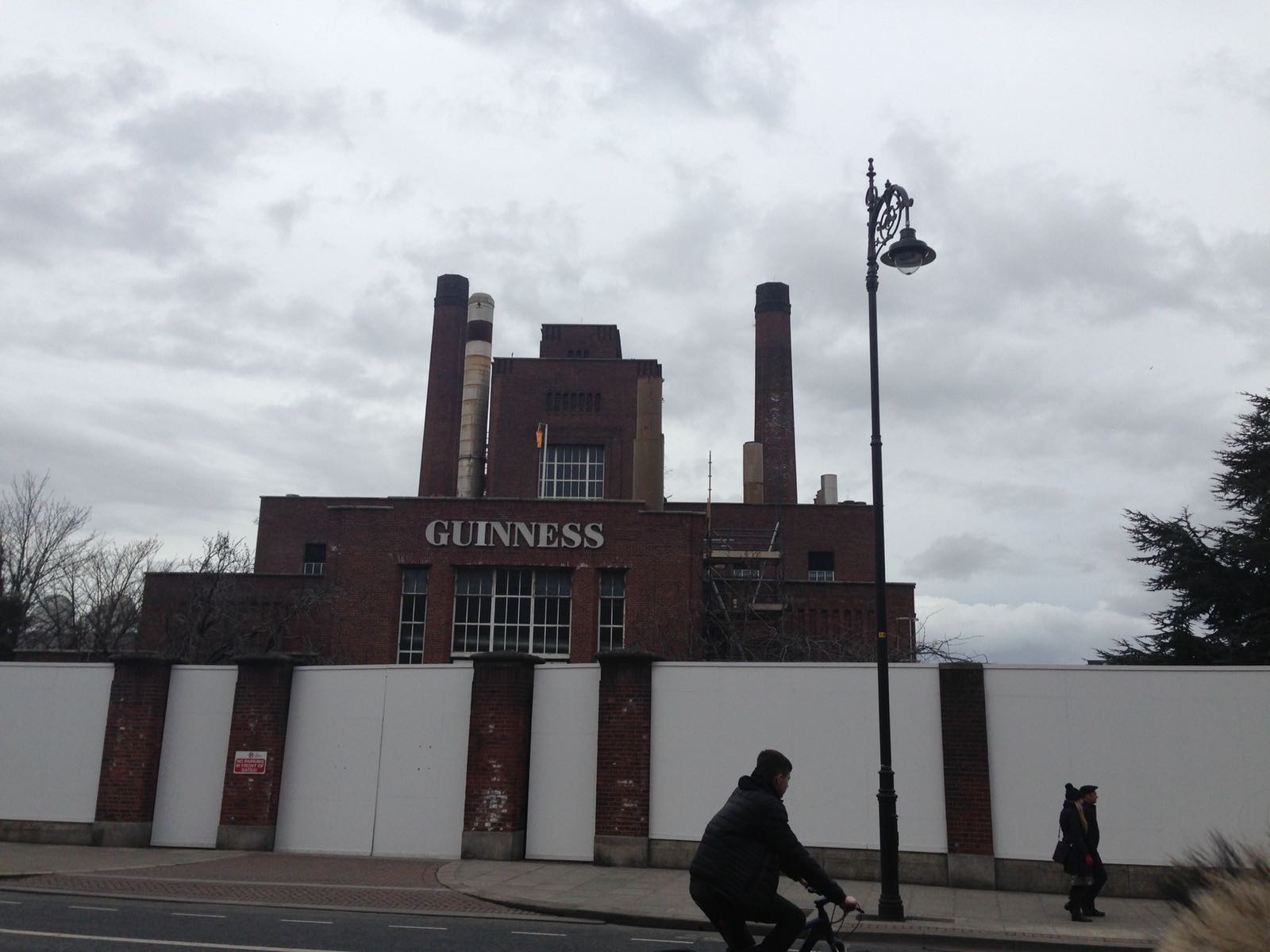 L O C A T E D I N T H E H E A R T O F T H E S T . J A M E S ' S G A T E B R E W E R Y , T H EG U I N N E S S S T O R E H O U S E I SI R E L A N D ' S M O S T P O P U L A R T O U R I S T A T T R A C T I O N . I T ' S T H E H O M E O F T H E B L A C K S T U F F , T H E H E A R T O FD U B L I N A N D A N U N F O R G E T T A B L ES T A R T T O Y O U R I R I S H A D V E N T U R E . T H E J O U R N E Y B E G I N S A T T H EB O T T O M O F T H E W O R L D ' S L A R G E S T P I N T G L A S S A N D C O N T I N U E S U PT H R O U G H S E V E N F L O O R S F I L L E D W I T H I N T E R A C T I V E E X P E R I E N C E S T H A T F U S E O U R L O N G B R E W I N GH E R I T A G E W I T H I R E L A N D ' S R I C H H I S T O R Y . A T T H E T O P , Y O U ' L L B E R E W A R D E D W I T H A P I N T O FP E R F E C T I O N I N O U R W O R L D -F A M O U S R O O F T O P G R A V I T Y B A R .N O W T H A T ' S O U R K I N D O F H I G H E R E D U C A T I O N .Howth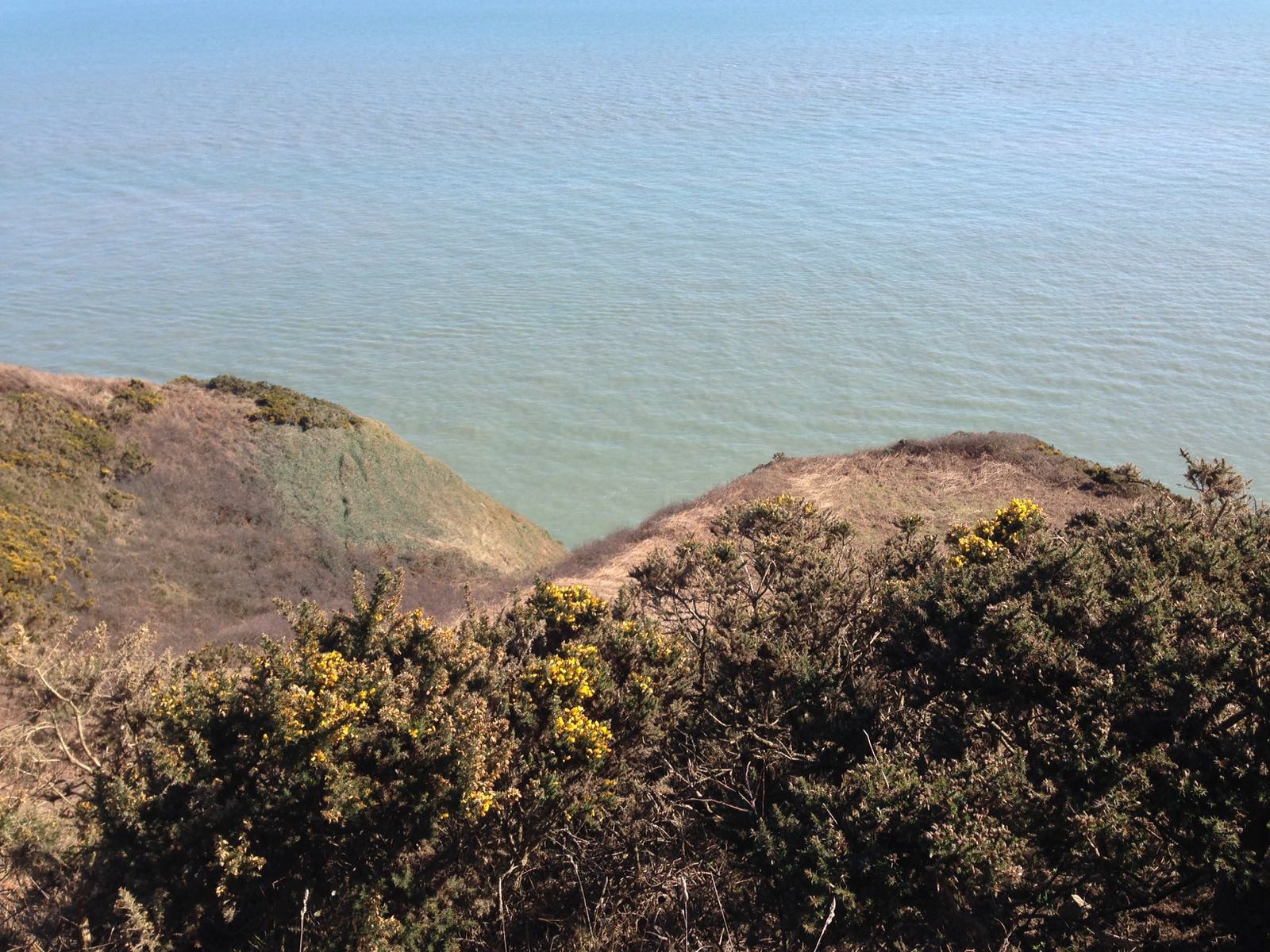 I M M E D I A T E L Y N O R T H - E A S T O FT H E I R I S H C A P I T A L , H O W T H I S A S M A L L S U B U R B O C C U P Y I N G T H E P E N I N S U L A T H A T C L O S E S O F FD U B L I N B A Y . I T M A K E S F O R A N I D E A L E S C A P E F R O M T H E C I T Y , E S P E C I A L L Y F O R T H O S E W I T H A H I R ED C A R A T T H E I R D I S P O S A L W I T H E N O U G H A C T I V I T I E S O NH A N D T O O C C U P Y A N E N T I R E D A Y . H O W T H I S A R R A N G E D O N AH I L L T O P S U R R O U N D E D B Y C L I F F S . I T W A S O R I G I N A L L Y A S M A L LF I S H I N G T O W N B U T H A S G R O W NI N T O A T H R I V I N G Y A C H T H A R B O U R A N D U P - M A R K E T R E S I D E N T I A LD I S T R I C T .V I S I T O R S C A N C L I M B T O H O W T H S U M M I T F O R A V I E W O V E R T H E S U R R O U N D I N G A R E A .